Chapter 7: Money Markets Securities markets Markets (roughly) delineated by classes of assets trading in those markets:Debt markets Money markets Bond markets These two share a lot of the same characteristics Equity markets Derivatives markets Options and futures Alternatively, can think of it as:Money markets Day-to-day cash management Capital markets Bond markets 2-3 times bigger than the equity market Equity markets How to fund projects (presumably ones with a positive NPV)Bigger than the money market Economic role of the money market Money market is a market for liquidityLiquidity is stored in MM by investing in MM securities Liquidity is bought in MM by issuing securities Borrowing Provides a place for Fed’s reserve transactions Open market operations Indicator of economic conditions Money Market Security characteristics Short termGenerally, less than 3 yearsMost under 120 daysCash and “cash equivalents”High marketability There’s a developed market for the securities, easy to find people to buy and sell Highly liquid Liquidity: ability to buy or sell an asset quickly and at a known price, there is no “measure” for this Caveats They are highly marketable and highly liquid, until they’re not Low default riskChance that you won’t get your money backMoney market instruments Treasury bills (T-bills)Maturities 28 days (1 month)91 days (3 month)182 days (6 month)364 days (1 year)Issued at weekly auctionAnything up to 1 year is a bill, anything up to 10 years is a note, anything after that is a bond Bills do not pay coupons, only par value at maturity Sold at discount to maturity value Quoted as a discount rate, because a dollar today is worth more than a dollar in the future Quoting and discounting conventions Chart columns: maturity, bid, asked, change, asked yield Bid and asked prices based on bank discount method (they are in %)Bank discount methodBid: price (or rate) at which dealer is willing to buyAsk: price (or rate) at which dealer is willing to sell Always from perspective of the dealer Bid=buySo, if you want to buy a security, you will pay the asked price, because that’s what the dealer will be asking RBD=(par-price)/par x 360/daystomaturityTwo important differences:Reported as a percentage of par value This will be a return over days to maturity Discount from par value is annualized based on 360-day year Simple way (no compounding) to annualize: multiply by number of periods of the return per yearNeed to know how many return periods per year. If T-bill matures in 30 days, the return period is 360/30=12 periods per yearBond-equivalent yieldLast column, “asked yield”To compare T-bill discount rate to a bond yield, need to do a conversionBond yield calculated on an annual percentage rate method RBEY=(10,000-price)/price x 365/daystomaturityNote:Discount from price, not par ($10,000)T-bill quoted on 360-day conventionBonds quoted on 365-day convention Effective Annual Yield Bond equivalent yield is an annual percentage rate (APR) methodDoes not take into account compounding Convert to an effective annual yield: rEAY=[1+APRx(days/365)]365/days-1Accounts for compoundingAlso referred to as:Effective annual rate (EAR)Annual percentage yield (APY)Minimum denominations of $100Highly liquid Low default risk, almost 0 Competitive and noncompetitive bids Federal funds A bank’s reserve requirement funds on deposit with their Federal Reserve BankFed funds market is overnight lending/borrowing of these funds between banksMarket for depository institutionsMost liquid of all financial assetsRelated to monetary policy implementationInterest rate on these overnight loans is the Federal Funds rate Originally a market for excess reserves Now a source of investment (federal funds sold) and continued financing (federal funds purchased)Most are one-day, unsecured loans Settled in immediately available funds Repos and repurchases Very short-term loans acquired by government securities dealersUsually overnightDealers sell government securities to investor and agrees to repurchase at higher price in the future Usually next dayDifference in price is interest Dealer sells security to investor at $100The next day the dealer will buy back the security at $105The $5 is interest Securities serve as collateral How does interest rate on repo compare to Fed Funds rate?Interest rate on repo is lower because it is collateralized, reduces risk, reduces return Bank financing Way to pay interest to corporate customers at negotiated market rateReverse repo: opposite transaction where government dealer lends money Buys securities from investor then sells backBank investment Smaller banks are able to invest excess liquidity in a secured investment Repo players Used by Federal Reserve in open market operations Government securities dealers use repos to secure funds to invest in new Treasury issues Banks participate in the repo market to secure funds to meet temporary liquidity needs as well as lend funds when they have excess reserves Commercial paper (CP)Short-term debt issued by large corporations (low credit risk)Unsecured corporate debt Problem with Lehman Brothers: theirs were asset-backed, this became a problem because they were mortgage-backed securities Maturities up to 270 daysAfter 270 days, the firm has to register with the SEC Costlier, this raises the cost of moneyDenominations of $100,000Highly liquid Because low credit risk corporationsOften rolled overBad if not: Lehman Brothers had this problemSold at discount from par CP players Major investors Commercial banksInsurance companies Nonfinancial business firms Bank trust departments State and local pension funds A wholesale money market instrument—few individual investors Role for banksBanks are involvedBackup lines of credit to support or guarantee qualityAct as agents in issuanceHold notes in safekeeping CDs Characteristics of negotiable CDs Large time deposits (>$100,000), maturity less than six monthsNegotiable—may be sold and traded before maturityIssued at face value, interest is based on a 360-day yearSecondary market deals are for $1 million or moreInterest rates depend on the issuing banks creditworthiness Yields are higher than on T-bills—higher credit risk, lower marketability, and higher taxability The NCD MarketRate negotiated between buyer and sellerMarket is sensitive to rates above or below the market rates Rates are lower for money center banks and are tiered upward for regional banksPurchased mainly by corporate businesses Banker’s acceptances Time draft—order to pay in the futureLike a postdated checkDrafts are drawn on and/or accepted by commercial bankDirect liability of bankUsed often in international tradeUnknown trade parties can secure banks credit standing Standard maturities of 30, 60, or 90 days; max of 180 Eurodollars Broker’s calls LIBOR markets London Interbank Offer RateLending rate between large banks in LondonBenchmark interest rate for many other transactions (e.g. Swaps)LIBOR +1.5LIBOR scandalBig financial news in 2012Participating banks submitted rates in order to profit from trades ***Money rates from WSJ market data center (link on slides) Money Market Participants Chart not super important The federal reserve in money markets MM securities are the major asset category of the Fed Open-market operations (buying and selling of MM securities by Fed) is the primary tool for implementing monetary policyPurchase—increases member bank reserves Sale—decreases member bank reserves Dealers in US Securities Involved in both primary and secondary marketsPurchase new Treasury debt and resell it (primary market)“Make a market” by buying/selling (dealer) securities (secondary market)Purchases are financed by repurchase agreements or fed funds Dealers have a small capital base and are highly leveraged Money market mutual fundsInvestment funds that pool funds from numerous investors and invest in money market instruments Portfolios of liquid investments with low default riskWhen your Investments professor says the optimal portfolio is to split your invested wealth between the market and the risk-free asset, the risk-free asset often means “money market mutual fund”Provide investors with check-writing abilities/Alternative to bank deposits Money market size Chart in book/in slides Market doubled for T-bills between 2005 and 2010: flight-to-quality, also Fed flooded market with T-bills in order to increase the money supply, expansionary policy Venture Capital New venture financing Many firms go through a life-cycle:Start out as small private firms Expand through various stages of VC/private equity financing (also: bank debt)Go public (have an initial public offering-IPO) or get acquired Further expand through additional rounds of public equity/debt financing Primary sources of new venture financing Independent venture capital firms (private partnerships and corporations set up to provide funds)Organizer behind the partnership may obtain funding from institutions or individuals Average amount invested by these per firm: $1 to 2 millionE.g. Artur Rock & Company of San Francisco provided venture funds to Apple Computers, Facebook, e-Bay, etc. Only 2% of requests receive financing Only 0.2% of US start-ups obtain VC financing In 2014, about 803 VC firms in the US, running 1200 VC funds Powerful engine for entrepreneurship and innovation VC is 3-4 times more powerful than corporate research and development as a spur to innovation Roughly 50% of the “entrepreneurial” IPOs in late 2000s are VC backed   Corporate venture capital firms (VC subsidiaries of large industrial or financial corporations)e.g. Citicorp Venture Capital, Chemical Venture Capital Corp.Only small portion of VC market High net-worth individuals and families (angels) with experience and knowledge in that industry (typical angel net worth over $1 million)Angels tend to invest only smaller amounts on average ($250,000) than VC firms However, the aggregate investments from this source is much larger (at least twice as much) as from venture capital firms 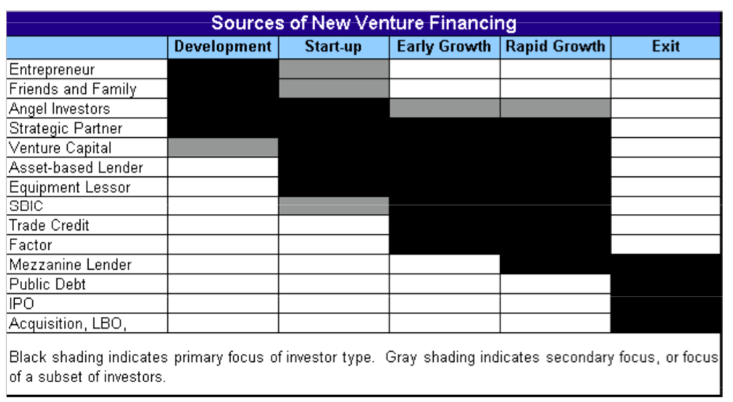 Venture Capital Firms A venture capital firm is a limited partnership that specializes in raising money to invest in the private equity of young firms Typically, institutional investors, such as pension funds, endowments, sovereign wealth funds, and insurance companies, are the limited partners in the venture capital firm Do not manage, only provide money The general partners are known as venture capitalists and they work for and run the venture capital firm 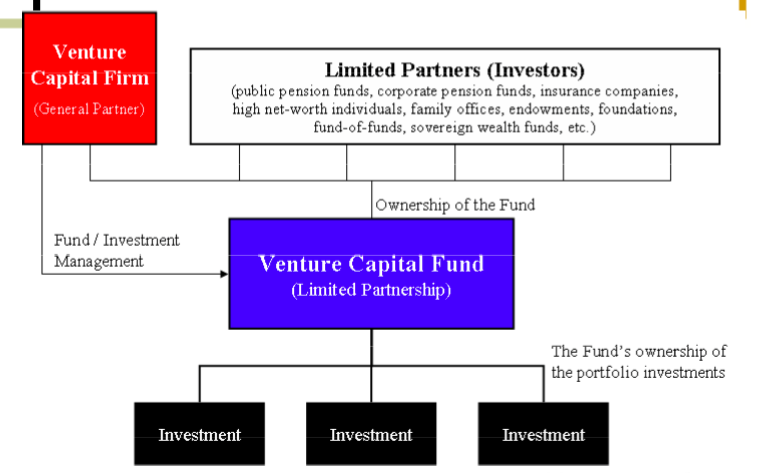 Venture capital fund usually has a life of 10 yearsVenture capital firms offer limited partners a number of advantages over investing directly in start-ups themselves as angel investors Because these firms invest in many start-ups, limited partners are more diversified than if they invested on their own. They also benefit from the expertise of the general partners The advantages to limited partners come at a cost. General partners usually charge substantial fees, taken mainly as a percentage of the positive returns they generate Most firms charge 20% of any positive returns they make, but the successful firms may charge more than 30%. This is called the carried interest or carry They also generally charge an annual management fee of about 2% of the fund’s committed capitalCommitments graphs VC firms can provide substantial capital for young companies In return, VCs often demand a great deal of control. VCs typically control about 1/3 of the seats on a start-ups board of directors, and often represent the single largest voting block on the board Although entrepreneurs generally view this control as a necessary cost of obtaining venture capital, it can actually be an important benefit of accepting venture financing Venture capitalists use their control to protect their investments, so they may therefore perform a key nurturing and monitoring role for the firm Corporate investors (Corporate VCs)Many established corporations purchase equity in younger, private companies A corporation that invests in private companies is referred to by many different names, including corporate investor, corporate partner, strategic partner, corporate VC, and strategic investor Most of the other types of investors in private firms are primarily interested in the financial return that they will earn on their investments Corporate investors, by contrast, might invest for corporate strategic objectives in addition to the desire for investment returns For example: in 2007, Microsoft, as part of a strategic partnership, invested $240 million in Facebook. The deal gave Microsoft a 1.6% stake in Facebook and control over its banner ad placement outside of the USUseful termsCarried interest: portion of profits paid for the professional venture capitalist as incentive compensation Term sheet: the roadmap to definitive agreements that will control the investment an entrepreneur’s company receives from a venture capitalist. A term sheet expresses basic understanding of the key points of a deal, with the understanding that there is much more to be discussed once a Term Sheet is signedLiquidation preference: liquidation means closing down the company. The liquidation preference section is the multiple on the value of their initial investment that VC will receive as a result of this clause E.g. in the event of a sale or bankruptcy proceedings, preference would be given to VC to receive a 3x return on their initial investment, before any proceeds are used to pay anything to any others Typically, debt-holders will be paid first in the event of bankruptcy unless it’s specifically stated in the liquidation preferences What do venture capitalists do?Provide financing Monitor the entrepreneur: many venture capitalists spend several hours a week with the firm they have invested in Provide expertise to firm management (and contacts, obtained from being involved in similar firms before)Help them with additional financing from other sources, including initial public offerings (IPOs)IPOs with venture backed financing:Evidence indicates that venture-backed deals tend to be less “underpriced” than non-venture backed dealsAlso, venture capitalists (many) seem to have excellent “timing” ability (i.e. the timing of the going-public decision)Example: Kapor started Lotus in 1981 with financing from Sevin-Rosen What each party brought to the deal:Kapor (entrepreneur)Recognized a market needTechnical abilities and team Had a reasonable business plan Sevin-Rosen (VC)Capital Experience Industry credibility Sometimes, the VCs contacts can be so crucial that from whom capital is raised can be more important than terms on which raised Potential issues with VC financing Potential for excessive dilution of equity Potential interference in the day-to-day running of the firmMay force pre-mature abandonment of project(s) if VC is sole supplier Firm may have to try and go public too early Exit strategies adopted by VCs Going public is typically the most desirable route—so the one the VC mostly aims at Costs: equity dilution, investment banking fees, must release confidential information to the market, comply with the SEC Sale to another company Majority of companies exit through acquisition now Sale of ownership stake to another investor—often to a “working partner”Sale back to the entrepreneur—rare, but used if entrepreneur can borrow from bank or has cash Reorganizing the company (Chapter 11)Liquidation of assets Financial contracting with VC A venture-capital contract or deal should:Allocate cash flows appropriately Allocate the risks involved in the firmGive rise to the “right” incentive effects between the entrepreneur and the venture capitalist i.e. it should motivate the entrepreneur to put forth optimal effort and put forth realistic cash flow projectionsAddressing difficulties Difficulties are dealt with by:Stage financing: financing the project (investing in the firm) in stages Essentially an abandonment optionUse of appropriate financial contracts:Debt with warrants Convertible debtPreferred equity, especially convertible preferred equity Earn-out agreements A portion of the purchase price is paid in the future contingent on the target’s future earnings  Venture capital valuation (of the start-up)Pre-money valuationProduct of price paid by VC per share and the number of shares outstanding prior to VCs investment Post-money valuationProduct of price paid per share by VC and the total number of shares (including new shares issued to VC) outstanding after VC’s investment 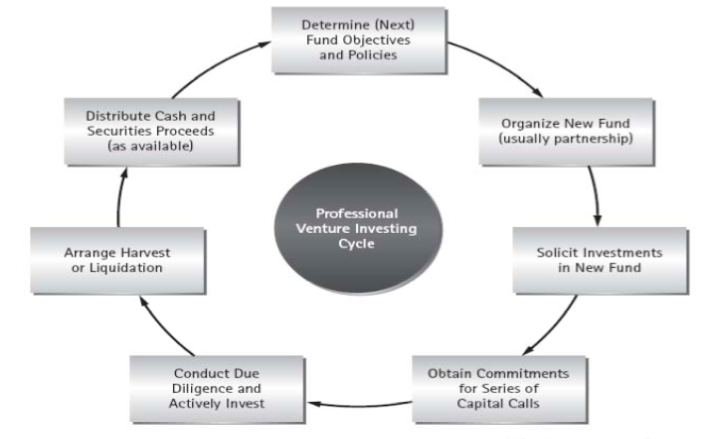 Chapter 8: Bond MarketsCapital MarketsCapitalDebt capital—bondsEquity capital—stocks Economic purpose—brings together long-term (>1 year) borrowers and investors Major issuers Corporations—stocks and bondsGovernments—federal, state, and local bondsMajor investorsHouseholds Financial intermediaries The goal is to raise long-term capitalIssuers have long-term assets or projects, and want to match the asset life with the maturity of debtExample: a firm buys a plant with an economic life of 15 years. It will issue a 15-year bond to matchBut short-term debt is cheaper than long-term debt. Can the issuer just keep borrowing short-term?Short-term debt exposes issuers to refinancing riskRates may skyrocketCredit freezes may occur (e.g. the 2008 crisis)3 Types of Debt (issuer)Federal government—T-bills, T-notes, T-bondsState and local governmentCorporationsUS Treasury and Agency securities US government issues notes and bondsCoupon issues Unlike T-bills, they have coupons, which are paid semi-annuallyNotes: 1-10 year maturities Bonds: over 10 year maturities Sold in auction by the Treasury Department, free of default riskInterest income is exempt from state and local income tax Trend is toward more short-term market financing and less long-term financing Note that short-term Treasury debt instruments are T-bills: pure discount bonds with original maturity less than one year Inflation-Indexed Notes and Bonds (TIPS)TIPS eliminate the inflation risk by providing promised payments specified in real termsLike T-notes and bonds, fixed coupon rate determined by auction process However, principle adjusts for inflation periodicallyMinimum denomination is $1,000Interest on TIPS is a direct measure of real rate of interestDownside: increases in principal are charged every even though investors receive the principal at maturity. Also, the coupon rate is lower than the standard T-note/bondTIPS ExampleThe yield on a 5-year T-note is 3.49% and the yield on a 3-year TIPS is 1.1%. What’s the market’s estimate of the annual inflation rate over the next 5 years?Hint: use Fisher equation Nominal rate: 3.49%Real rate: 1.1%Expected inflation=2.36%TIPS ExampleA TIPS with an original principal amount of $100,000, a 3% annual coupon rate (1.5% semiannually), 10 years to maturityIf the semi-annual inflation rate in the previous 6 months is 1%, what happens to the note?Coupon rate=1.5% semi-annuallyNew principal=$100,000*(1+0.01) =$101,000New coupon payment=$101,000*1.5% $1,515If inflation is 1.4% in the following 6-month period, coupon= (101,000*1.014) *1.5%=$1,536.21Separate Trading of Registered Interest and Principal (STRIP)Each coupon and principal of a US Treasury note or bond is sold separately by a dealerEach separated security is a zero-coupon bondMost T-notes are eligible for STRIPs Dealers engage in creating STRIPs because investors value zero-coupon default risk-free securities and are willing to pay more for STRIPs than underlying bondsExhibit 8.3State and Local government bonds Known as municipal bonds or munis 	Exempt from federal taxes, also exempt from state and local taxes if purchased in the same stateIssued by states, counties, cities, school districts, transit authorities, etc.Varying degrees of default risk exist, which is generally higher than that of Treasury bondsThere are more than 50,000 issuers of muni bonds in the USDetroit’s bankruptcy court protection in October 2013 on $600 million unsecured debt (the biggest municipal bankruptcy in US history)Types of municipal bondsGeneral Obligation (GO): backed by taxing power of political entity (aka “full faith and credit” of the issuer)Increase taxes in case of default riskTypically issued to fund basic services like education and healthRevenue: financed and paid back with cash flows from a specific projectExamples include bonds issued to finance toll roads, water treatment plants, college dorms, etc. The relationship between municipals and taxable yieldsInterest on municipal bonds is exempt from federal income taxMost states also exempt investors of home bonds from state income taxMunis and taxable corporates are similar except for the taxation of interestThe yield on municipals equals the yield on taxables times one minus the marginal tax rateIm = it(1-t)Corporate vs. Muni BondAn investor has the choice of an AA-rated corporate bond with a yield of 6%, or an AA-rated muni yielding 4%. If the investor has a marginal tax rate of 30%, which bond should he/she select?Corporate, yields 4.2%Investors in MunisThree groups of investors in munis whose demands are affected by their high federal tax exposure are:Households: affected by income level and marginal tax ratesCasualty insurance companies: investment determined by industry profitability Commercial banks: the Tax Reform Act of 1986 ended the tax deductibility of interest expense incurred on borrowing for the purchase of tax-exempt securities The market for municipal bondsPrimary marketMany individual smaller issuersUnderwritten by investment bankers from local to national marketsMost general obligation (GO) bonds are sold by competitive bidSecondary marketNot well-developed, OTC markets made by dealersThin secondary markets lead to larger bid-ask spreadsLimited marketability leads to higher yields Corporate bonds Debt contracts (indentures) that require borrowers to make periodic payments of interest and repay principal, usually $1,000, at maturity dateTypes of ownership recordBearer bonds: coupon bond owned by bearerRegistered bonds: owner noted by records Maturity Term bonds: all bonds mature on one dateSerial bonds: bonds in the issue mature on different datesMost munis are serial issuesTypes of corporate bondsSimple (fixed, straight) bonds: fixed coupon payments for the life of the bond plus the principal payment at maturity Fixed rate vs. variable rate; foreign currency vs. US denominated bonds; covered bonds vs. naked bondsZero coupon bonds: no coupon payments, and the principal plus the interest is paid at maturityPrivate bonds are only available to private, qualified investors Convertible bonds: allow the bondholder to convert the debt into shares of the firm at a predetermined ratio at the discretion of the bondholderCallable bonds: firm can withdraw the bond sale The bond indentureCollateral Mortgage bonds: real assets pledgedEquipment trust certificates: specific, titled, or identifiable equipment Collateral bonds: secured by financial assetsDebentures: unsecured bondsClaim on assetsSenior debt: first priority to general assetsSubordinated debt: asset claim ranking of unsecured debentures below senior or specific general creditors Provisions Sinking fund provisionThe periodic retirement of a number of bondsCall provisionGives issuer right to retire bonds before maturityConvertible bondsBonds that can be converted into common stock Global bond marketsForeign bonds: issued in a financial market of a nation by a foreign company in that countryWhen a foreign company like Nestle (Switzerland) issues a bond in the US corporate bond market, it is considered to be a foreign bond and is referred to as “Yankee bonds”Similarly, foreign firms issuing corporate bonds in the Japanese market will have their bonds referred to as “Samurai bonds”Foreign bonds must conform to the regulations imposed in the country of issue, denominated in the currency of that country, be brought to the market by investment bankers of that country, and sold to only investors of that country Eurobonds: issued by an entity in one or more countries denominated in a currency other than the currency of the country where the bonds are issued IBM issues a dollar denominated bond outside of the US—EurobondEurobonds are often bearer bonds and do not have to be registeredInterest or coupon payments are annual Eurobonds and foreign bond issuances take country or political risk into consideration International credit ratings have become a more significant influence than domestic ratings on the interest rates of debtInternational credit ratings also take country or political risk into consideration Bond pricing exampleChapter 10: Equity MarketsCommon stockOwnership in a corporation One vote per share Vote to elect board of directors, as well as big decisions in SH meetingsA residual (last) claim on income and assets in liquidation, thus a riskier position than bonds and preferred stockholders Shareholder’s liability for the debts of the corporation is limited to their investment in the common stockPreferred stockA preferred or prior claim on earnings and assets compared to common stockDividends paid ahead of common stockNon-participating preferred receive a fixed level of dividends, thus not participating in possible high earnings level of the corporation Cumulative provision: arrearage plus current dividends must be paid before any payment made to common shareholders Preferred stockholders are usually excluded from voting for board and SH issues Corporate equity holders (from largest to smallest)Households Mutual funds Foreign investors Private pension funds Federal, state, and local retirement funds Insurance companies Exchange traded funds Others The secondary market for equity securities Initial public offering (IPO): the first time shares are sold in the market Subsequent trading in securities after primary issue on secondary markets Provides investor liquidity Stock liquidity: how easy it is to sell your stocks without much loss of its value Stable prices are related to the extent of:Breadth of the market: the number of varied traders of the stockDepth of the market: the extent to which there are conditional orders to buy and sell below and above the current price Resilience of the market: the ability of the market to attract buyers/sellers when the stock prices decrease/increase, respectively, due to order imbalances Four ways to bring buyers/sellers togetherDirect search: buyer may incur search costs and find a seller on their ownBroker: brings buyers and sellers together, charges a commissionDealer: may sell/buy (bid/ask) securities from an inventory of securities, reducing search costs. The dealer’s return is the bid/ask spreadAuction market: allocates the selling shares to the highest bidder, providing a buyer/sellerStock exchanges Exchanges are physical places or electronically connected markets where listed stocks are traded by members of the exchangeThe NYSE is the largest US stock exchange (73.5%)Founded in 1817Stocks are traded on an auction basis at specific locations on the trading floor (posts)All bid/ask information is in a single place NASDAQ (26.5%)National Association of Securities Dealers Automated QuotationFounded in 1971Second largest exchangeMore technologically advanced NASDAQ accelerated disclosure of dealer quotes to brokers, reducing search time and enhancing ability to find the best price 	Buy/sell orders include:Market orders: to buy or sell at the available price Limit orders: to buy and sell at a designated price Stop orders: to sell only if the price drops to the stop price and buy if the price increases to the stop price Short sale: an investor who believes a stock’s price is going to fall can borrow shares from a broker and sell them today Equity tradingOver-the-counter market (OTC)Securities not listed are traded OTC. The reason for not listing include:Little investor interestSmall issue sizeInsufficient order flowThe OTC market is a dealer market, which includes a large number of relatively small OTC dealers Brokers seek favorable prices from a variety of dealers Equity valuation basics The value of a security is the present value of expected cash flows, discounted at the required rate of return (DCF model)Identify the size and timing of relevant future cash flows Select the appropriate discount rate (determined by risk)Calculate the present value by discounting the cash flows at the discount rateApple’s financial performance EPS=net income/shares outstandingP/E=share price/EPSHigher when future earnings are expected to grow more and when future earnings are not as riskyUsed to judge how expensive a stock is The total risk of a security Comprised of the systematic (market or undiversifiable) risk and the unsystematic (diversifiable) riskProper diversification can reduce unsystematic (i.e. unique, security-specific) riskDiversification across different securities helps reduce total risk, resulting in portfolio returns being less volatile than the average of individual securities’ returns Measuring systematic risk: BetaInvestors are assumed to hold securities in a diversified portfolio with only systematic or market risk to analyze The relevant risk of a security is how it correlates with the portfolioThe extent to which stock returns vary with a broad-based market portfolio is called the beta of the stock. It is a measure of relative risk of a security If the stock varies as the market portfolio does, the beta is 1.0 and the stock has a risk level matching the market portfolio such as the S&P 500A beta greater than one is risker (aggressive stock) than the market while a beta less than one is not as risky as the market (defensive stock)Betas calculated for securities identify their relative historic riskiness Security market line (SML)SML depicts the offsetting returns demanded for increased increments of risk, the classic risk/return tradeoff SML enables us to conceptualize the risk of a stock as the sum of the risk-free rate plus the market risk premium adjusted for the relative risk of the stock (beta):E(r)=Rf +B [E(RM)-RF] Stock Market Indexes Each stock is assigned a relative weight in the portfolioA price-weighted index (e.g. Dow Jones) is computed by summing the prices of the individual stocks, then dividing by a divisor to determine the base index valueThe divisor, such as 100, relates the starting value and is adjusted as stocks split or composition of the index is changed A market value-weighted index (e.g. S&P 500) is calculated by summing the total market value of the firms in the index. The percentage change in the total market value of the firms is the return on the index Both composition and weighting affect the value of an index over timeThe stock market as a predictor of economic activity Changes may predict real economic activity because:Stock prices are thought to represent the PV of expected CFs. If a recession is coming with lower earnings and dividends, the market should reflect those expectations with lower prices Stock price declines reduce wealth and may reduce consumption, and negative business expectations should curtail investment spendingEvidence indicates that the stock market is not very successful in predicting economic activity Chapter 18: Investment Banking Investment Banking Activities Investment banks (IB) are the most important participant in the direct financial markets Assist firms and governments in selling new securities in the primary market Make the market (dealer) or arrange the buying and selling (broker) in the secondary market Investing and commercial banks differCommercial banks (CB) accept deposits and make commercial loans as a financial intermediaryDiffer in how they finance securities CB traditionally could underwrite only low-risk securities of governments under the Glass-Steagall Act Many large firms now use the direct financial markets rather than bank loans to finance US vs. other developed nations Until 1999, investment banks in the US could not do commercial banking activities and vice versa Outside of japan, in most other developed nations, financial institutions are allowed to do both investment and commercial banking Called Universal BanksEngage in deposit taking, making loans, brokerage, securities underwriting, and insuranceLargest investment banksGoldman Sachs, JP Morgan, Merrill Lynch, Morgan Stanley, Citi, Deutsche Bank, Credit Suisse Fees earned in:M&AEquityBondsLoans Early history IBs trace their origins to European investment houses which branched to the US Early US CBs were chartered for note issue and business lending Different from private IBs, organized as partnershipsIBs grew with the growth of security issuance and trading in the Civil War and later in the railroad and steel industries CBs pressured for investment banking privileges from their regulators, and by the 1930s, they could provide full IB services Glass-Steagall ActSeparated CB and IB in the USThe act restricted the asset powers of commercial banks to low-risk underwriting areasCB could not underwrite (buy and resell) risky business securities CB were limited as to the risk assumed in their investment portfolio—no risky corporate securities IB firms were prohibited from engaging in CBObjectives of the Glass-Steagall ActDiscourage speculation in financial marketsPrevent conflict of interest and self-dealingRestore confidence in the safety and soundness of the financial system Gramm-Leach-Bliley Act Financial Services Modernization Act of 1999Repealed Glass-Steagall Permitted CB, IB, and insurance underwriting under a financial holding companyTriggered by the merger of Citicorp and Travelers Group into CitigroupInvestment Banking and the 2007-2008 Financial CrisisInvestment banks traditionally benefitted from less government regulation and no capital requirements No auditing costs, fees, regulation costs During the crisis, investment banks transformed themselves to bank holding companies (BHC) to get government bailout moneyOnly able to receive bailout money as a BHC since IBs were unregulatedOption to get bailout money is valuable even if banks are not in bankruptcy because it’s like insurance Debtholders care about this, you care about the debtholders because if you have insurance, you have less default risk, therefore you can offer debtholders a lower rate of interest The Dodd-Frank Wall Street Reform and Consumer Protection Act 2010 and the Volcker Rule bans banks from investing and trading for their own profitInvestment bank example: Goldman SachsLargest revenue: institutional client services (assisting client with buying and selling securities)How banks finance themselves: LT debtIB: 21%CB: 20%EquityIB: ~10%CB: ~10%DepositsIB: 12%CB: 70%Trading liabilitiesIB: 25%CB: 4%If you trade and purchase a lot of derivatives (has winners and losers), for losers this is like accounts payable, you will pay the winner when you get the moneyPrimary services of an investment bankBring new securities to marketPublic offering Private placement New issues are called primary issues, first issued in the primary market Initial public offering (IPO)—first sale of securities to the publicSeasoned offering—additional issue of securities already trading Three steps of bringing a new issue to the market:Origination: design of a security contract that is acceptable to the market	Prepare SEC registration statements and a summary prospectusObtain a rating on the issue, obtain a bond counsel, a transfer agency and a trustee Underwriting: IB buys the securities at a given price to resell them to the public at a higher price In an underwritten offer, IB guarantees the issuer a certain price The risk of not selling the issue at a price higher than that promised to the issuer is borne by the IBThe difference between the price at which the issue is sold and that promised to the issuer is the underwriting spreadProfit earned by the IBSales and distribution: selling quickly reduces inventory riskSyndicates are formed to reduce inventory riskMarket price declines cut the IBs margin Bringing new securities to market Reputation and signaling: underwriters vouch for the integrity of the process and the quality of the issuer to the investors Most offerings are brought to the market by a syndicate of banks Syndicates are led by book runners and lead managers Sometimes, different book runners are in charge of different market segments (e.g. domestic vs. foreign placements)Relative prestige of an investment bank: rankings and tombstones Mergers and Acquisitions Specialized IB departments provide the following services Arrange mergers which would produce economic synergy or increase total valueAssist firms in fighting hostile takeovers Help establish the value of target firms Mergers and acquisitions have been a profitable aspect of the IB business CB have expanded their M&A departments M&A advice:Advisor identifies potential clients Advisor offers valuation services for potential targets If working for a potential target, the advisor helps to position the business so that it can be soldThe advisor helps to find potential acquirers or targets The advisor has expertise in negotiation, which the clinet may lackAcquirer’s advisor can help conduct due diligence Advisor can help with the tax structure of a dealAdvisor can arrange the financing needed to complete an acquisitionAdvisor knows how to navigate the legal aspects of the process Hostile acquisitions Made without the consent of the target’s board and management Hostile acquisitons in the US are very rare, but can be quite large Hostile leveraged buyouts (LBOs) started with the advent of high-yield bonds in the early 1980sTrading and brokerageBrokerage function: to bring a buyer and seller togetherDealer function: buying (bid) and selling (ask) from an inventory of securities owned by the sellerProviding loans to customers, who invest the margin proportion and borrow the rest Full service brokerages Discount (internet) brokerages Stock Market Efficiency Stock prices Should reflect all available information Dividend pricing model Perpetuity formula: Div/r How does a stock price respond to changes in information? Analyze this through an event study Day 0: when an event is announced Market will respond quickly and accurately (on average) to an event (ex. Announced that dividends will go up by $1, result is stock price will go up)Shouldn’t use as trading rule—ex. You can’t use yesterday’s information to make money Takeover examples Time Magazine Had been trading at $17 per share Announcement: Company was going to buy them for $18.50 per share Stock price rose to $18.45$18.45 is the PV of $18.50, deal will happen in a few monthsTime Warner Was trading at $70 per share Announcement: AT&T offered to pay $103 per shareStock price rose to $89 Because the deal may not go through—Department of Justice has an antitrust suit, deal is uncertain AT&T has the network, Time Warner has the content Vertical dealSpace Shuttle Challenger Main manufacturersMorton ThiokolLockheed Martin Marietta Rockwell FactsJanuary 28, 1986: 11:39am Challenger explodes, news is out by 11:47am Was a surprise Immediate stock market reaction 4 firms stock prices all decreased, wasn’t clear who was responsible yet At the end of the day, Morton Thiokol was deemed responsible, their stock price stayed down about 12% while the others reboundedLoss of $200 million in equity value in one dayMarket reacted quickly and accuratelyLawsuits, retrofit, lost businesses What information did they know?Analysis—temperature thought to be around 50 degrees, but turns out the night before, the temperature dropped to below freezing Other examples Orange juice futures market based on frozen concentrateAs temperature goes down, orange juice prices go up Can predict the weather more accurately than the weather channelAirplane crashes No stock price effect Could be pilot error or parts If pilot error, Delta’s fault; parts error, manufacturer’s faultFinancial Crises Creditors have taken on too much debt, don’t have the cash to payPrinting money leads to inflation which means $ now worthless Debt is the root cause of most corporate financial failures and therefore the root cause of the financial system failureFirm crises If they can’t repayUneven cash flows Almost always before a financial crisis, policymakers claim that “this time is different”Sovereign debt Government-owned debt Two types: internal and externalInternal: owed to someone within the countryExternal: outside of the country, more implications Debt intolerance What is the relationship between debt levels and default?How much debt can I take on without having to worry about defaulting?Emerging markets: can handle less debt than developed countries, lower debt intoleranceEmerging markets use a lot more external debt Main themes of bookThis time is different Crises happen oftenInflation a cause To avoid future bubbles, bankers and economists should use an early-warning system and a stricter regulatory scheme